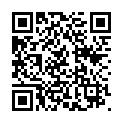 ссылка на документ(редакция № 16 на 11 февраля 2023 г.)ПРАВИТЕЛЬСТВО ПРИДНЕСТРОВСКОЙ МОЛДАВСКОЙ РЕСПУБЛИКИПОСТАНОВЛЕНИЕот 17 октября 2018 г.
№ 355Об утверждении Положения о порядке реализации мероприятий по льготному кредитованию хозяйствующих субъектов, осуществляющих деятельность в отраслях промышленности, строительства, сельского хозяйства Приднестровской Молдавской РеспубликиСАЗ (22.10.2018) № 18-42В соответствии со статьей 76-6 и пунктом 1 статьи 98 Конституции Приднестровской Молдавской Республики, статьями 14, 25 Конституционного закона Приднестровской Молдавской Республики от 30 ноября 2011 года № 224-КЗ-V "О Правительстве Приднестровской Молдавской Республики" (САЗ 11-48) в действующей редакции, пунктом 7 статьи 1 Закона Приднестровской Молдавской Республики от 6 июня 2016 года № 149-З-VI "О дополнительных мерах, направленных на стабилизацию экономики Приднестровской Молдавской Республики" (САЗ 16-23) в действующей редакции, с целью обеспечения доступности кредитных ресурсов на инвестиционные цели для организаций, осуществляющих деятельность в отраслях промышленности и приоритетных отраслях (подотраслях) сельского хозяйства Приднестровской Молдавской Республики, Правительство Приднестровской Молдавской Республики постановляет:1. Утвердить Положение о порядке реализации мероприятий по льготному кредитованию хозяйствующих субъектов, осуществляющих деятельность в отраслях промышленности, строительства, сельского хозяйства Приднестровской Молдавской Республики, согласно Приложению к настоящему Постановлению.2. Настоящее Постановление вступает в силу со дня, следующего за днем его официального опубликования.ПРЕДСЕДАТЕЛЬ ПРАВИТЕЛЬСТВА А.МАРТЫНОВг. Тирасполь
17 октября 2018 г.
№ 355ПРИЛОЖЕНИЕ
к Постановлению Правительства
Приднестровской Молдавской
Республики
от 17 октября 2018 года № 355ПОЛОЖЕНИЕ
о порядке реализации мероприятий по льготному кредитованию в отраслях промышленности, строительства (включая осуществление монтажных работ), сельского хозяйства Приднестровской Молдавской Республики1. Общие положения1. Настоящее Положение устанавливает условия и порядок реализации мероприятий по льготному кредитованию хозяйствующих субъектов, осуществляющих деятельность в отраслях промышленности, строительства (включая осуществление монтажных работ), сельского хозяйства Приднестровской Молдавской Республики.2. Льготное кредитование производится в целях содействия модернизации и обновлению основных фондов в организациях для осуществления деятельности в отраслях промышленности, строительства (включая осуществление монтажных работ), сельского хозяйства, крестьянских (фермерских) хозяйствах Приднестровской Молдавской Республики (далее - заемщики) посредством обеспечения доступности кредитных ресурсов, направляемых на реализацию инвестиционных проектов.Инвестиционными целями получения кредитных ресурсов являются:а) приобретение основных средств, незавершенных биологических активов, долгосрочных и краткосрочных биологических активов и (или) создание (сооружение, изготовление, достройка, дооборудование, реконструкция, модернизация и техническое перевооружение) основных средств для осуществления деятельности организациями в отраслях промышленности, строительства (включая осуществление монтажных работ), приоритетных отраслях (подотраслях) сельского хозяйства, крестьянскими (фермерскими) хозяйствами в приоритетных отраслях (подотраслях) сельского хозяйства;б) строительство (ремонт, реконструкция) оросительных систем, в том числе приобретение дождевальных машин, оросительных систем и агрегатов организациями и крестьянскими (фермерскими) хозяйствами, осуществляющими деятельность во всех отраслях (подотраслях) сельского хозяйства.К приоритетным отраслям (подотраслям) сельского хозяйства в рамках настоящего Положения относятся животноводство, картофелеводство и овощеводство, производство плодов, ягод и винограда, рыбоводство.3. При льготном кредитовании на условиях, предусмотренных настоящим Положением, для кредитных организаций производится уменьшение начисленной суммы налога на доходы по основному виду деятельности, оставшейся после произведенных отчислений в Единый государственный фонд социального страхования Приднестровской Молдавской Республики на выплату гарантированных государством пособий по материнству, в республиканский бюджет на финансирование социальных выплат, в Дорожный фонд Приднестровской Молдавской Республики, на сумму, исчисленную в размере 7 (семи) процентов годовых от суммы непогашенного кредита, выданного в соответствии с данным Положением.Уменьшение обязательств по налогу на доходы для кредитных организаций осуществляется в период действия кредитного договора на основании и в порядке, предусмотренном соглашением между кредитной организацией и Министерством финансов Приднестровской Молдавской Республики по форме согласно Приложению № 3 к настоящему Положению.2. Условия льготного кредитования4. Льготный кредит предоставляется заемщикам при соблюдении следующих условий:а) срок выдачи кредита:1) не более 5 (пяти) лет - для организаций, крестьянских (фермерских) хозяйств, осуществляющих деятельность в отраслях сельского хозяйства (за исключением животноводства и рыбоводства), организаций, осуществляющих деятельность в отраслях промышленности, строительства (включая осуществление монтажных работ);2) не более 7 (семи) лет - для сельскохозяйственных организаций и крестьянских (фермерских) хозяйств, осуществляющих деятельность в сфере животноводства и рыбоводства;Срок кредитования по кредитам, выданным кредитными организациями сельскохозяйственным организациям и крестьянским (фермерским) хозяйствам, осуществляющим деятельность в сфере рыбоводства, может быть продлен по решению наблюдательного совета Фонда государственного резерва Приднестровской Молдавской Республики, при этом общий срок кредитования с учетом продления не может превышать 7 (семи) лет. Продление срока погашения тела кредита осуществляется на основании соглашения, заключенного между кредитной организацией и заемщиком. К кредитным договорам, по которым в соответствии с настоящей частью был продлен срок погашения тела кредита, подлежат применению правила, установленные Законом Приднестровской Молдавской Республики от 6 июня 2016 года № 149-З-VI "О дополнительных мерах, направленных на стабилизацию экономики Приднестровской Молдавской Республики" (САЗ 16-23) и настоящим Положением.б) кредит предоставляется заемщику на инвестиционные цели, установленные в пункте 2 настоящего Положения;Исключен(-а)г) валюта предоставления кредита: доллар США, евро, рубль РФ, молдавский лей;д) предоставленный заемщиком в кредитную организацию для получения кредита проект на инвестиционные цели, установленные в пункте 2 настоящего Положения, должен предусматривать финансирование в размере не менее 10 (десяти) процентов за счет собственных средств заемщика в разрезе оплачиваемых контрактов.4-1. В период действия на территории Приднестровской Молдавской Республики чрезвычайного положения и (или) ограничительных мероприятий (карантина) по предотвращению распространения коронавирусной инфекции, вызванной новым типом вируса COVID-19, изменение (продление) срока погашения тела кредита, выданного организациям, осуществляющим деятельность в отраслях промышленности и строительства, может быть произведено на срок не более 6 (шести) месяцев и не позднее 31 декабря 2020 года по соглашению, заключенному между кредитной организацией и заемщиком.Кроме того, изменение (продление) срока погашения тела кредита, выданного организациям и крестьянским (фермерским) хозяйствам, осуществляющим деятельность во всех отраслях (подотраслях) сельского хозяйства, может быть произведено на срок не более 12 (двенадцати) месяцев по соглашению, заключенному между кредитной организацией и заемщиком. Заявки хозяйствующих субъектов об изменении (продлении) срока погашения тела кредита могут быть поданы в срок до 31 декабря 2020 года.К кредитным договорам, по которым в соответствии с настоящим пунктом был изменен (продлен) срок погашения тела кредита, подлежат применению условия льготного кредитования, установленные настоящим Постановлением, при условии принятия Наблюдательным советом Фонда государственного резерва Приднестровской Молдавской Республики решения о согласовании изменения срока погашения тела кредита.4-2. Предоставить организациям, осуществляющим деятельность в отраслях промышленности, строительства (включая осуществление монтажных работ), сельского хозяйства, право изменения (пролонгации) срока погашения тела кредита на срок не более 6 (шести) месяцев по кредитам, выданным кредитными организациями до 1 марта 2022 года.Изменение (пролонгация) срока погашения тела кредита в соответствии с настоящим пунктом осуществляется на основании соглашения, заключенного между кредитной организацией и заемщиком, при условии принятия Наблюдательным советом Фонда государственного резерва Приднестровской Молдавской Республики решения о согласовании изменения (пролонгации) срока погашения кредита.Заявки хозяйствующих субъектов об изменении (продлении) срока погашения тела кредита могут быть поданы в кредитную организацию в срок до 1 мая 2022 года.4-3. Предоставить организациям, осуществляющим деятельность в отраслях промышленности, право изменения (пролонгации) срока погашения тела кредита на срок не более 6 (шести) месяцев по кредитам, выданным кредитными организациями в соответствии с настоящим Положением.Изменение (пролонгация) срока погашения тела кредита в соответствии с настоящим пунктом осуществляется на основании соглашения, заключенного между кредитной организацией и заемщиком, при условии принятия Наблюдательным советом Фонда государственного резерва Приднестровской Молдавской Республики решения о согласовании изменения (пролонгации) срока погашения кредита.Заявки хозяйствующих субъектов об изменении (продлении) срока погашения тела кредита могут быть поданы в кредитную организацию в срок до 31 декабря 2023 года.5. Заемщик, с которым кредитная организация заключает кредитный договор в соответствии с настоящим Положением, должен соответствовать следующим условиям:а) заемщик является зарегистрированным в соответствии с требованиями действующего законодательства Приднестровской Молдавской Республики;б) заемщик осуществляет деятельность в одной или нескольких отраслях промышленности, строительства (включая осуществление монтажных работ), сельского хозяйства Приднестровской Молдавской Республики;в) заемщик не находится в стадии ликвидации и (или) в отношении заемщика не начата процедура несостоятельности (банкротства) в соответствии с действующим законодательством Приднестровской Молдавской Республики.5-1. Требования и критерии применения условий льготного кредитования:а) на день подачи заявки заемщиком (за исключением крестьянских (фермерских) хозяйств и случаев, установленных законодательными актами Приднестровской Молдавской Республики) реинвестируется в материальные внеоборотные и оборотные активы не менее 85 (восьмидесяти пяти) процентов чистой прибыли, сформированной по итогам финансового года, предшествующего году кредитования;б) на день подачи заявки у заемщика (за исключением крестьянских (фермерских) хозяйств) отсутствуют просроченные более чем на 2 (два) месяца обязательства перед работниками по оплате труда, а также просроченные более чем на 2 (два) месяца обязательства перед бюджетами всех уровней и внебюджетными фондами;в) на день подачи заявки заемщик (за исключением крестьянских (фермерских) хозяйств) не выступает займодавцем (ссудодателем) по договору (договорам) займа (ссуды);г) в течение срока кредитования заемщиком (за исключением крестьянских (фермерских) хозяйств и случаев, установленных законодательными актами Приднестровской Молдавской Республики) реинвестируется в материальные внеоборотные и оборотные активы не менее 85 (восьмидесяти пяти) процентов чистой прибыли, полученной по итогам отчетного года в течение срока кредитования;д) в течение срока кредитования заемщик (за исключением крестьянских (фермерских) хозяйств) не выступает займодавцем (ссудодателем) по договору (договорам) займа (ссуды).В целях осуществления контроля соблюдения требований и критериев применения условий льготного кредитования, указанных в подпунктах "г" и "д" части первой настоящего пункта, заемщик обязан ежегодно в течение 10 (десяти) дней со дня окончания срока, установленного законодательством Приднестровской Молдавской Республики для представления финансовой отчетности, представлять в Фонд государственного резерва Приднестровской Молдавской Республики информацию о полученной чистой прибыли за предшествующий финансовый год с указанием статей, на которые данная прибыль была распределена, а также информацию об отсутствии выданных займов (ссуд).3. Порядок рассмотрения заявок и принятия решения по льготному кредитованию6. Заемщик самостоятельно выбирает кредитную организацию для получения кредита и представляет заявку и документы в соответствии с требованиями настоящего Положения, а также правилами и процедурами кредитной организации.Рассмотрение документов, представленных заемщиком, осуществляется кредитной организацией самостоятельно с учетом требований настоящего Положения, а также правилами и процедурами, принятыми в кредитной организации.Заявки на получение кредитных ресурсов с целью строительства (ремонта, реконструкции) оросительных систем, в том числе приобретения дождевальных машин, оросительных систем и агрегатов, кредитной организацией направляются в Министерство сельского хозяйства и природных ресурсов Приднестровской Молдавской Республики для дачи заключения о соответствии проекта целям, установленным в пункте 7 статьи 1 Закона Приднестровской Молдавской Республики от 6 июня 2016 года № 149-З-VI "О дополнительных мерах, направленных на стабилизацию экономики Приднестровской Молдавской Республики" (САЗ 16-23).Заключение о соответствии заявки целям льготного кредитования Министерством сельского хозяйства и природных ресурсов Приднестровской Молдавской Республики должно быть подготовлено и направлено в течение 5 (пяти) рабочих дней со дня поступления в Министерство сельского хозяйства и природных ресурсов Приднестровской Молдавской Республики заявки в кредитную организацию для дальнейшего принятия решения о кредитовании хозяйствующего субъекта в соответствии с пунктами 8 и 9 настоящего Положения.7. Кредитный договор не должен предусматривать взимание с заемщика комиссий и сборов, иных платежей, за исключением платы за пользование лимитом кредитной линии (за резервирование кредитной линии), взимаемой за неиспользованный заемщиком остаток лимита кредитной линии, платы за досрочное погашение кредита.Не допускается установление при заключении кредитного договора в рамках и на условиях настоящего Положения:а) общей процентной ставки в размере, превышающем размер действующих на момент заключения кредитного договора процентных (рыночных) ставок по валютным кредитам, выданным на срок до 5 лет, предоставляемым кредитной организацией на общих условиях кредитования;б) дополнительных требований, способствующих прямому или косвенному удорожанию стоимости кредита, за исключением случаев нарушения заемщиком условий кредитного договора, а также случаев, предусмотренных частью первой настоящего пункта.Контроль за реализацией норм настоящего пункта, подпункта "д" пункта 4 настоящего Положения, а также за целевым использованием кредита осуществляет кредитная организация. В случае выявления кредитной организацией нецелевого использования кредита заемщик теряет право на порядок льготного кредитования в части сумм, использованных заемщиком не по целевому назначению. При этом к заемным средствам, использованным заемщиком не по целевому назначению, кредитная организация применяет общую кредитную ставку с последующим перерасчетом налога на доходы кредитной организации.8. Для принятия решения о кредитовании хозяйствующего субъекта в рамках механизма, предусмотренного пунктом 7 статьи 1 Закона Приднестровской Молдавской Республики от 6 июня 2016 года № 149-З-VI "О дополнительных мерах, направленных на стабилизацию экономики Приднестровской Молдавской Республики" (САЗ 16-23), кредитная организация направляет в адрес Фонда государственного резерва Приднестровской Молдавской Республики обращение о применении условий льготного кредитования в отношении хозяйствующего субъекта (далее - Обращение). Обращение кредитной организации составляется по форме согласно Приложению № 1 к настоящему Положению.К обращению кредитная организация прилагает:а) информацию о полученной хозяйствующим субъектом чистой прибыли за 3 (три) предшествующих финансовых года с разбивкой по годам и указанием статей, на которые данная прибыль была распределена (за исключением хозяйствующих субъектов, осуществляющих свою деятельность менее 1 (одного) года). В случае если хозяйствующий субъект осуществляет свою деятельность менее 3 (трех) лет, прилагается информация о полученной чистой прибыли за каждый предшествующий финансовый год с разбивкой по годам и указанием статей, на которые данная прибыль была распределена;б) информацию об отсутствии у хозяйствующего субъекта (за исключением крестьянских (фермерских) хозяйств) просроченных более чем на 2 (два) месяца обязательств перед работниками по оплате труда, а также просроченных более чем на 2 (два) месяца обязательств перед бюджетами всех уровней и внебюджетными фондами;в) информацию об отсутствии выданных займов (ссуд).9. Рассмотрение Обращения о применении условий льготного кредитования на предмет их соответствия Закону Приднестровской Молдавской Республики от 6 июня 2016 года № 149-З-VI "О дополнительных мерах, направленных на стабилизацию экономики Приднестровской Молдавской Республики" (САЗ 16-23) и настоящему Положению осуществляется Наблюдательным советом Фонда государственного резерва Приднестровской Молдавской Республики (далее - Наблюдательный совет Фонда) в течение 20 (двадцати) рабочих дней со дня поступления Обращения кредитной организации. Поступившее Обращение кредитной организации направляется дирекцией Фонда государственного резерва Приднестровской Молдавской Республики в адрес членов Наблюдательного совета Фонда не менее чем за 5 (пять) дней до проведения заседания Наблюдательного совета Фонда одновременно с материалами, включаемыми в повестку заседания.По результатам рассмотрения Обращения кредитной организации Наблюдательный совет Фонда принимает одно из следующих решений:а) к заявке о кредитовании хозяйствующего субъекта применяются условия льготного кредитования, определенные пунктом 7 статьи 1 Закона Приднестровской Молдавской Республики от 6 июня 2016 года № 149-З-VI "О дополнительных мерах, направленных на стабилизацию экономики Приднестровской Молдавской Республики" (САЗ 16-23) (в случае если условия, отраженные в Обращении, соответствует нормам пункта 7 статьи 1 Закона Приднестровской Молдавской Республики от 6 июня 2016 года № 149-З-VI "О дополнительных мерах, направленных на стабилизацию экономики Приднестровской Молдавской Республики" (САЗ 16-23) и настоящего Положения);б) заявка о кредитовании хозяйствующего субъекта не подлежит исполнению с применением условий льготного кредитования, определенных пунктом 7 статьи 1 Закона Приднестровской Молдавской Республики от 6 июня 2016 года № 149-З-VI "О дополнительных мерах, направленных на стабилизацию экономики Приднестровской Молдавской Республики"  (САЗ 16-23) (в случае если условия, отраженные в Обращении, не соответствует нормам пункта 7 статьи 1 Закона Приднестровской Молдавской Республики от 6 июня 2016 года № 149-З-VI "О дополнительных мерах, направленных на стабилизацию экономики Приднестровской Молдавской Республики" (САЗ 16-23) и настоящего Положения).10. Принятое Наблюдательным советом Фонда решение, оформленное в виде выписки из протокола заседания Наблюдательного совета Фонда, о применении (неприменении) условий льготного кредитования направляется в кредитную организацию в течение 5 (пяти) рабочих дней со дня принятия решения.В случае проведения служебной проверки вышестоящим органом в отношении принятого Наблюдательным советом Фонда решения о применении (неприменении) условий льготного кредитования выписка из протокола заседания Наблюдательного совета Фонда по данному решению не направляется в кредитную организацию до окончания служебной проверки в отношении данного решения.11. При положительном решении Наблюдательного совета Фонда о применении условий льготного кредитования на Обращение кредитных организаций кредитная организация в течение 5 (пяти) рабочих дней с даты получения выписки из протокола заседания Наблюдательного совета Фонда заключает трехсторонний кредитный договор, сторонами которого выступают: кредитная организация, хозяйствующий субъект (заемщик) и Приднестровская Молдавская Республика в лице Министерства финансов Приднестровской Молдавской Республики.В заключаемом трехстороннем кредитном договоре кредитная организация отражает общую процентную ставку по кредиту и разграничивает обязательства по оплате процентной ставки по кредиту следующим образом:а) оплата 7 (семи) процентов годовых от суммы непогашенного кредита, выданного в соответствии с пунктом 7 статьи 1 Закона Приднестровской Молдавской Республики от 6 июня 2016 года № 149-З-VI "О дополнительных мерах, направленных на стабилизацию экономики Приднестровской Молдавской Республики" (САЗ 16-23) и настоящим Положением, осуществляется Приднестровской Молдавской Республикой в лице Министерства финансов Приднестровской Молдавской Республики путем уменьшения обязательств по налогу на доходы для кредитных организаций в порядке, предусмотренном настоящим Положением;б) оплата разницы между общей процентной ставкой по кредиту и 7 (семью) процентами годовых, оплачиваемых Приднестровской Молдавской Республикой в лице Министерства финансов Приднестровской Молдавской Республики, осуществляется заемщиком в порядке, сроки и на условиях, отраженных в кредитном договоре.4. Заключительные положения12. Фонд государственного резерва Приднестровской Молдавской Республики на основании ежемесячной информации кредитных организаций ведет реестр заемщиков, заключивших кредитные договоры с кредитными организациями, предусмотренный Приложением № 2 к настоящему Положению.13. Фонд государственного резерва Приднестровской Молдавской Республики на основании информации кредитных организаций и Министерства финансов Приднестровской Молдавской Республики на полугодовой основе в срок до 27 числа месяца, следующего за отчетным, направляет в Правительство Приднестровской Молдавской Республики следующую информацию:а) перечень организаций и крестьянских (фермерских) хозяйств, с которыми были заключены кредитные договоры;б) суммы и процентные ставки по кредитам, выданным кредитными организациями в рамках настоящего Положения, в разрезе получателей;в) суммы фактического уменьшения обязательств по налогу на доходы кредитных организаций по основному виду деятельности за отчетный период в разрезе кредитных организаций."Приложение № 1
к Положению о порядке реализации
мероприятий по льготному
кредитованию хозяйствующих
субъектов, осуществляющих
деятельность в отраслях
промышленности, строительства,
сельского хозяйства Приднестровской
Молдавской Республики
в Фонд государственного резерва
Приднестровской Молдавской
РеспубликиОБРАЩЕНИЕ
о применении условий льготного кредитования хозяйствующих субъектов, осуществляющих деятельность в отраслях промышленности, строительства, сельского хозяйства Приднестровской Молдавской РеспубликиНа дату представления настоящего Обращения кредитной организацией
____________________________________________________________________
(наименование кредитной организации)в соответствии с Положением о порядке реализации мероприятий по льготному кредитованию хозяйствующих субъектов, осуществляющих деятельность в отраслях промышленности, строительства, сельского хозяйства Приднестровской Молдавской Республики, утвержденным Постановлением Правительства Приднестровской Молдавской Республики от 17 октября 2018 года № 355 (САЗ 18-42), положительно рассмотрена заявка на кредитование следующего хозяйствующего субъекта (заемщика):____________________________________________________________________
(наименование заемщика)а) отрасль (подотрасль), в которой осуществляет деятельность заемщик;б) сумма предполагаемого к выделению кредита составляет:____________ (_____________) в валюте кредита/рублевый эквивалент;в) цели кредитования: _______________________________;г) срок кредитования:_____________________________ лет;д) ставка, подлежащая оплате заемщиком: _________% годовых;е) процент финансирования проекта за счет собственных средств заемщика: _______ %.Руководитель ________________________________________________________
(наименование кредитной организации)Ф.И.О., подписьМ.П.___" ______________20 __ года.Приложение № 2 
к Положению о порядке реализации
мероприятий по льготному кредитованию
организаций, осуществляющих
деятельность в отраслях промышленности
и приоритетных отраслях (подотраслях)
сельского хозяйства Приднестровской
Молдавской РеспубликиПриложение № 3
к Положению о порядке реализации
мероприятий по льготному кредитованию
организаций, осуществляющих
деятельность в отраслях промышленности
и приоритетных отраслях (подотраслях)
сельского хозяйства Приднестровской
Молдавской Республики